Journal of the Serbian Chemical SocietyElectronic supplementary materialApplication of spectral graph theory on the enthalpy of formation of acyclic saturated ketonesAna Gligorijević  Svetlana Marković  Izudin Redžepović  Boris FurtulaUniversity of Kragujevac, Faculty of Science, Department of Chemistry, 12 Radoja Domanovića, 34000 Kragujevac, SerbiaExample of calculation of ΔHf.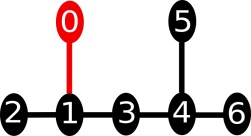 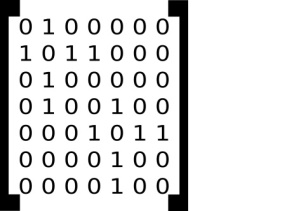 n=7   M2=12   M4=40   M6=144   M8=544   M10=2112   M12=8320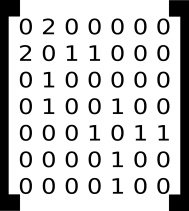 n=7   M2=18   M4=94   M6=540   M8=3262   M10=20178   M12=126148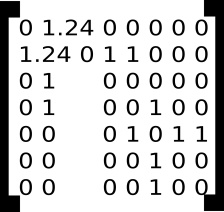 n=7   M2=13.08   M4=47.03   M6=181.77   M8=736.25   M10=3066.00   M12=12996.86Calculated spectral moments up to M12 for case a) for molecules from Table I.Calculated spectral moments up to M12 for case b) for molecules from Table I.Calculated spectral moments up to M12 for case c) for molecules from Table I.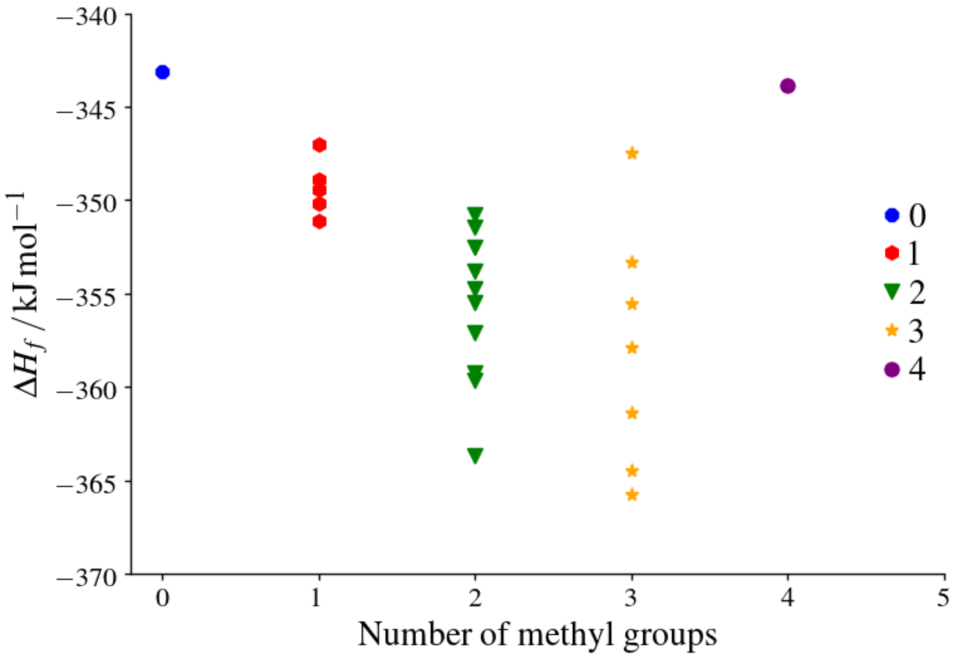 Fig. S1. Dependence of the enthalpy of formation on the branching of molecule in 2-nonanones.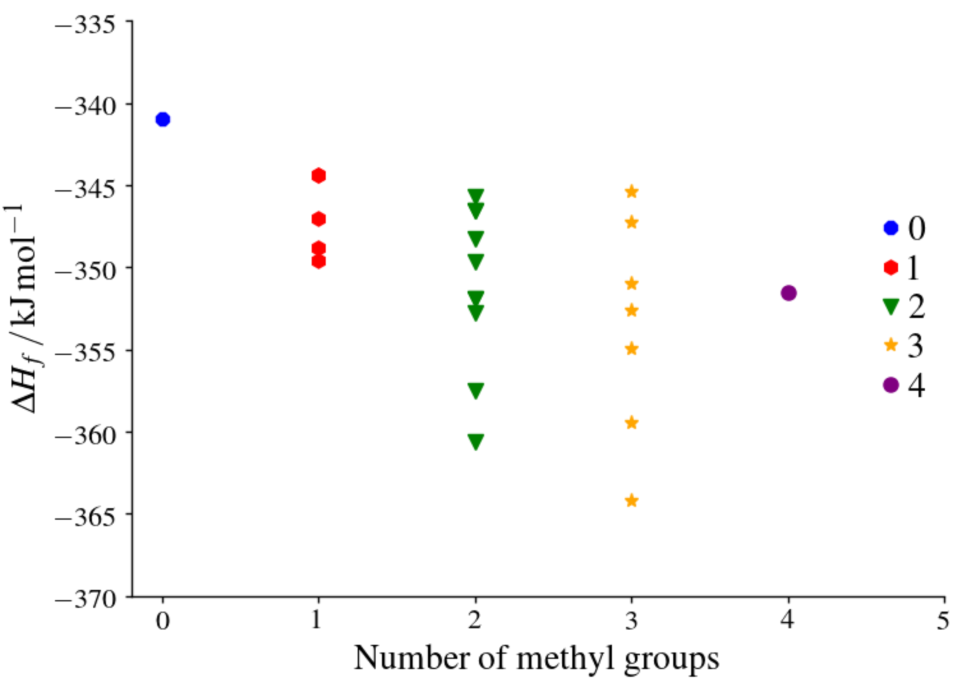 Fig. S2. Dependence of the enthalpy of formation on the branching of molecule in 4-nonanones.M0M2M4M6M8M10M124618541624861458582480272928316861030100350125045006103010639014505406712361204201512553271236126468178268588144214654621148322101854180630226883161018541866862638104101221612077572891113471324722408403024110886103413051420508194712482161008475222464712401566402672112247124014454421128320712401566402672112248145424811985874289328145422497443541976481454242114254942662281450206898401418146916643041536793641344916642921408697635032101878396214211898668521018783781926100985383810186223493438581628611208438618449010447301222903941794836239570M0M2M4M6M8M10M1248321251220489132514784762942182141127886168449630441889611768461684520330021016133908718905163114191881192207189054034022170813899682096560350422400144096102410857633241994412204010    2410860036442298414719212271156213715232371481651330126636353420700124812616885443472223361439687181026484302289981964527189457036222337815167871894540326220178126148718945883838252981671408     2010868045163060020893282010862037162290014353282010869246763214022215682010465643842976020288092211873648783320222872492211876052303680226093210241328285508377642631961024132864608444064322596102411668439402498416149211261388365450369162550601228144808484830448196800M0M2M4M6M8M10M1247.0825.0388.54313.231109.0939193.9759.0831.03117.77455.651768.706869.41611.0837.03137.77537.952141.988593.25611.0837.03146.99606.072520.0710499.17713.0843.03157.77607.952409.359699.68713.0843.03166.99688.372903.3412355.92815.0849.03186.99770.673286.6214224.671019.0861.03217.77817.953165.3512490.141019.0861.03226.99910.673821.3716461.541222.0868.03247.99981.674074.3717404.991325.0879.03277.771027.953921.3515262.14611.0841.03170.99738.673222.6214096.67713.0855.03260.2212823.296402.0932092.48713.0847.03196.99868.973906.6417686.74713.0847.03181.77736.253066.0012966.86713.0847.03200.22897.094084.7418696.58815.0861.03292.221476.597596.873932.47815.0861.03261.771170.555380.7825164.95815.0861.03289.451448.717394.9638024.33815.0857.03253.451196.115780.1528201.92917.0871.03348.221818.899742.4052719.84917.0871.03342.671755.739241.1349247.421019.0885.03440.222429.1913798.6879460.271019.0885.03431.902323.3512872.8672468.461019.0869.03274.991167.275154.6723321.711121.0891.03433.452163.6111097.0457948.001223.0897.03434.992035.879804.2348139.68